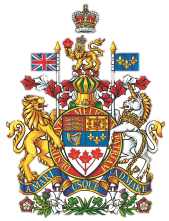 COURT OF APPEAL OF ALBERTA